 «Книгобежцы, на старт!»В День знаний, 1 сентября 2022 года в 12:00 стартовал всероссийский осенний интеллектуальный забег «Бегущая книга – 2022», который был приурочен к Году культурного наследия народов России.«Бегущая книга» – это ежегодная всероссийская социокультурная акция, целью которой является привлечение новых читателей и популяризация библиотек как инновационного пространства для культурного и интеллектуального досуга.Центральная библиотека города Дальнереченска и активная молодежь нашего города – волонтёры волонтёрского центра «Поколение Readers» приняли участие в Акции. «Книгобежцы» двигались по заранее разработанному маршруту, задавая прохожим вопросы о музыкальном фольклоре и традиционных обрядах, сказках, мифах и легендах, художественных промыслах, ремёслах и других богатствах культуры народов, населяющих нашу необъятную страну.Правильно ответившие на вопросы Акции получили призы, а те, кто затруднялся с ответами, получили приглашение стать читателем библиотеки.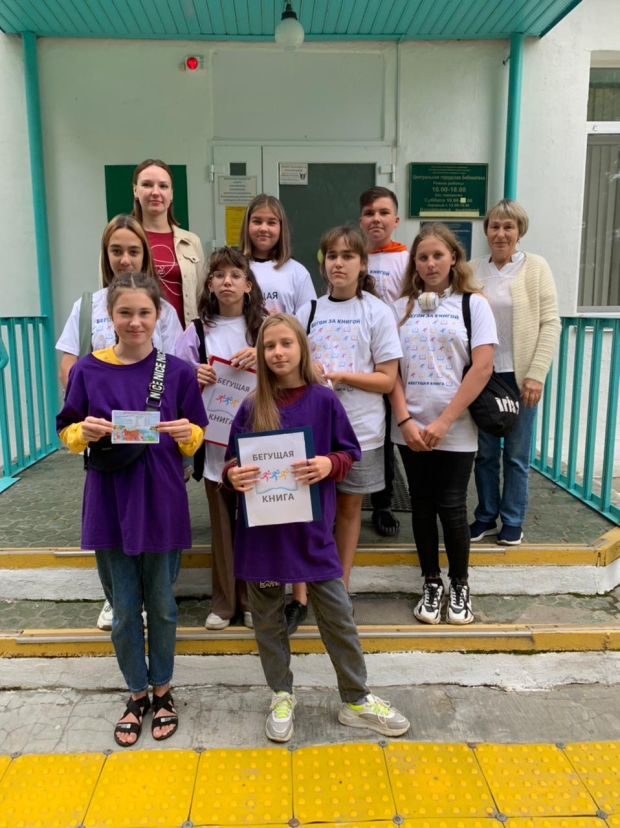 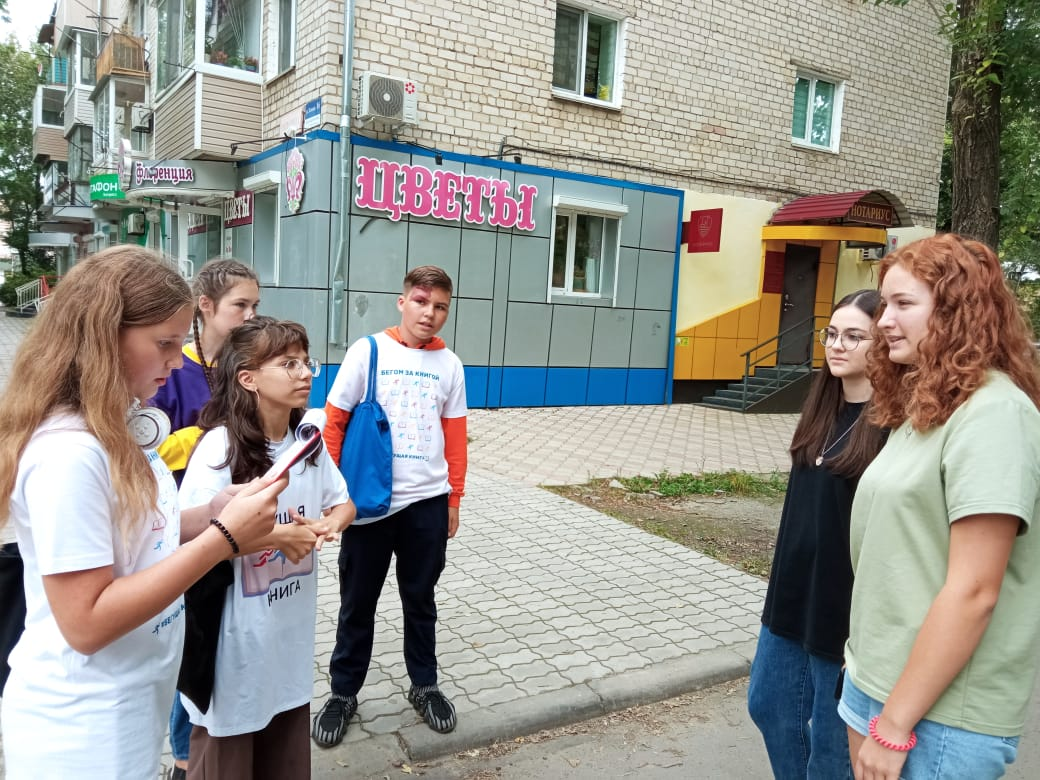 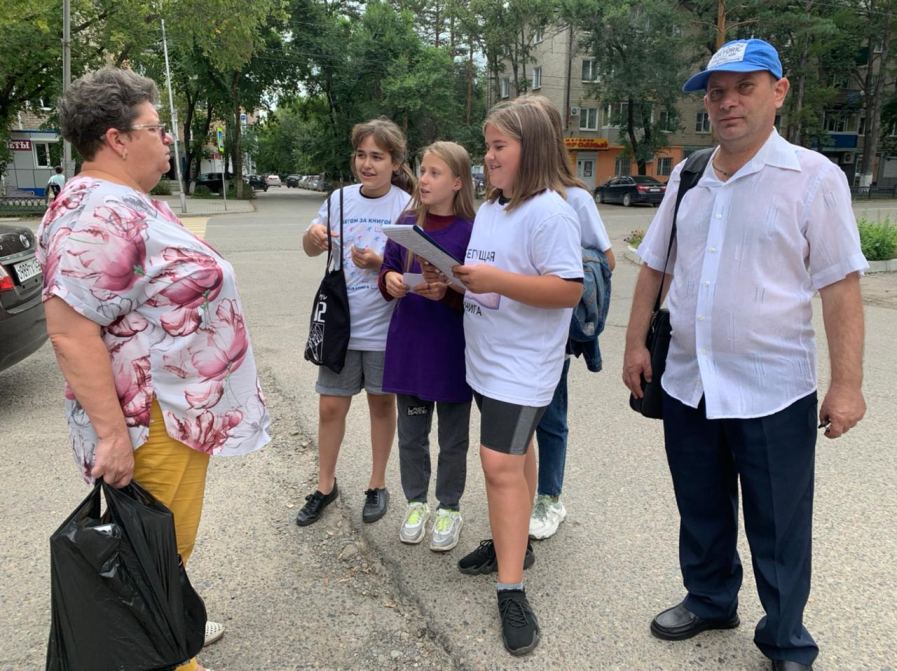 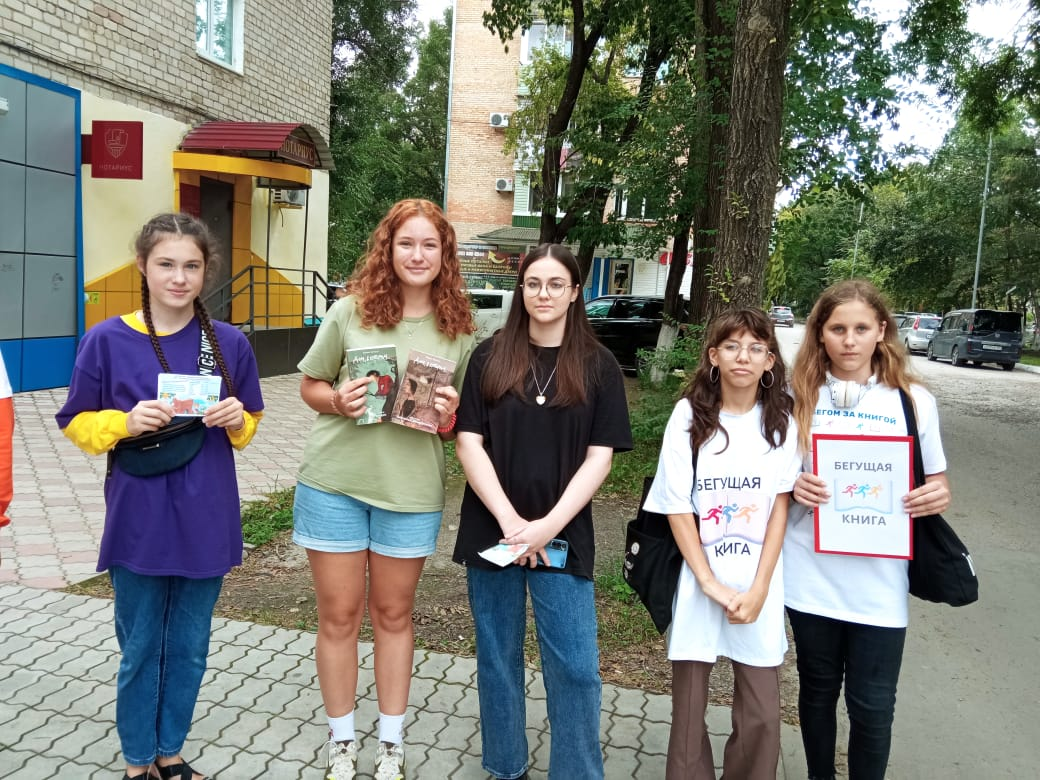 1 сентября в Центральную библиотеку пришли учащиеся 3А и 3Б класса МБОУ СОШ №6, чтобы узнать, какие малочисленные народы живут на территории Приморского края. Библиотекарь Аргине Самвеловна рассказала им о том, кто такие аборигены, что к ним относятся удэгейцы, нанайцы, тазы; познакомила ребят с основными занятиями, бытом, культурой, литературой этих народов.Рассказ сопровождался электронной презентацией с видеороликами по сказкам удэгейских и нанайских писателей.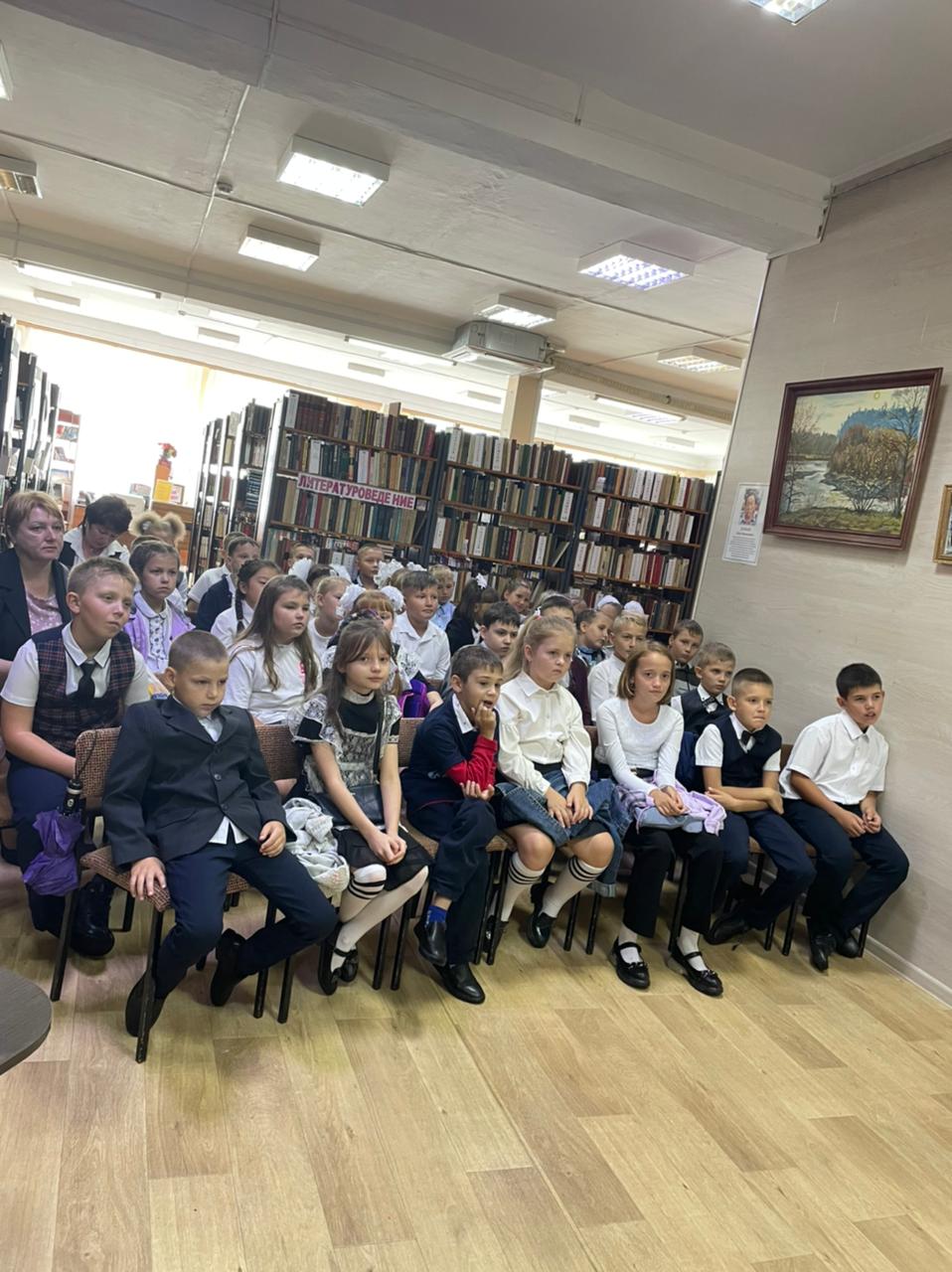 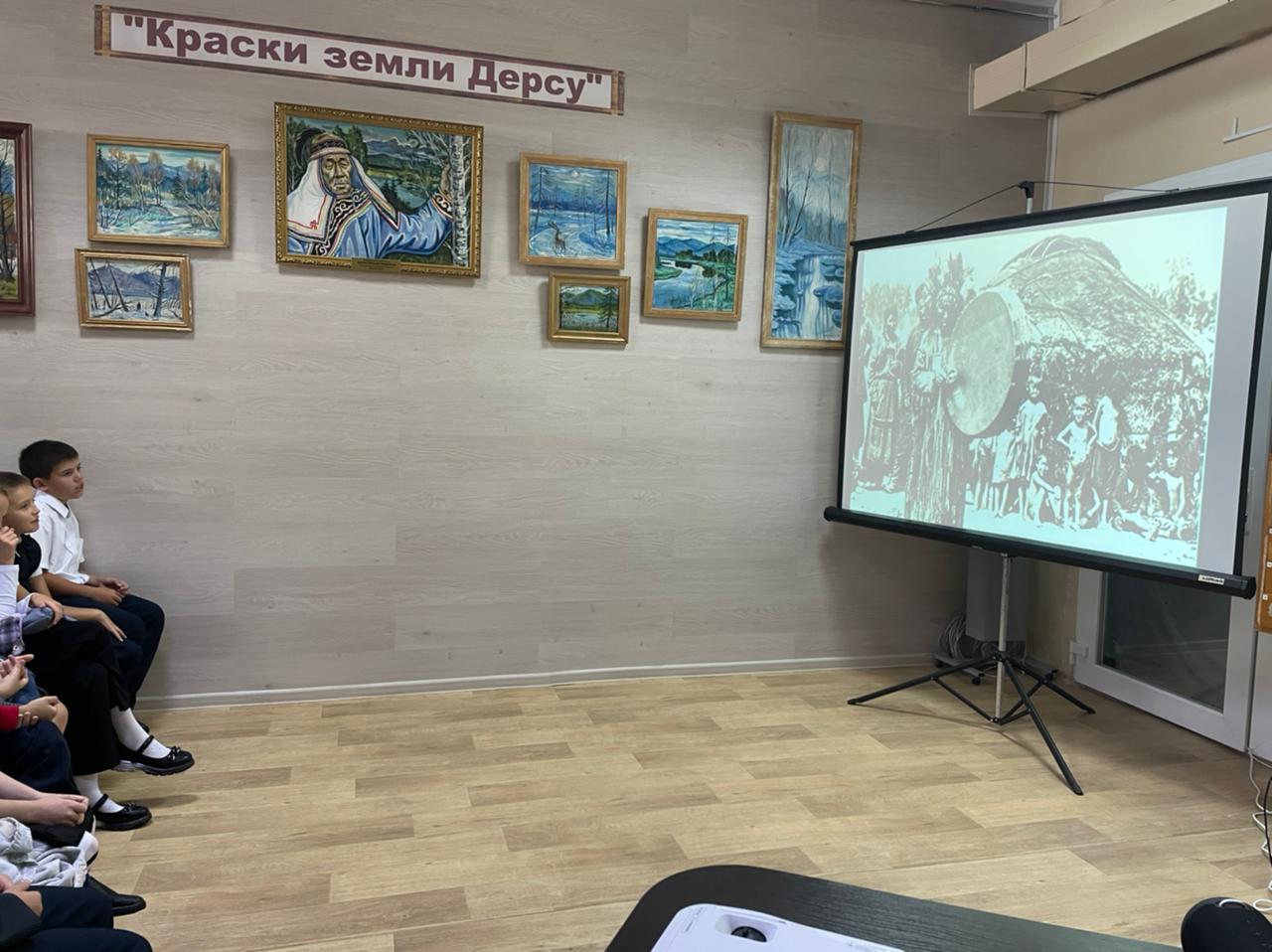 В Центральную библиотеку г. Дальнереченска 1 сентября  в день закрытия выставки живописи Ивана Дункая пришли учащиеся 11 класса  из Лицея  с классным руководителем Татьяной Леонтьевной Меньшовой.  Продолжая тему 2022 года о народном искусстве и культурном наследии, говорили о сохранении национальной культуры в эпоху современных трансформаций. Прекрасный тому пример работы художника Ивана Дункая, удэгейского художника из села Красный Яр, которому в этом году исполнилось бы 70 лет.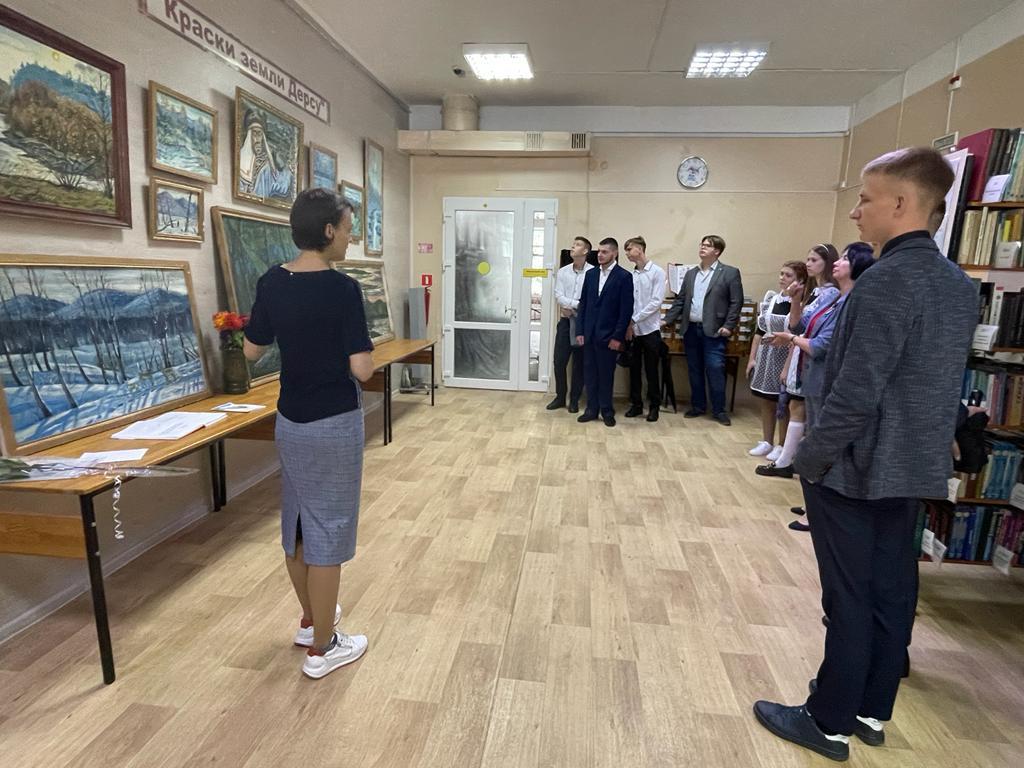 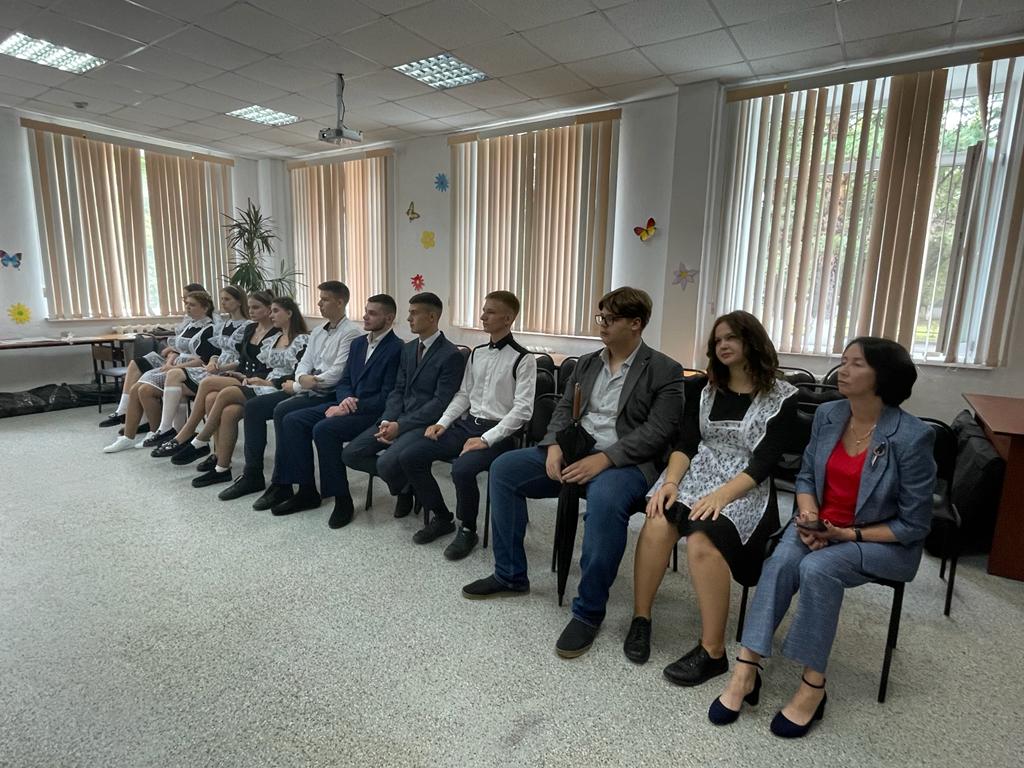 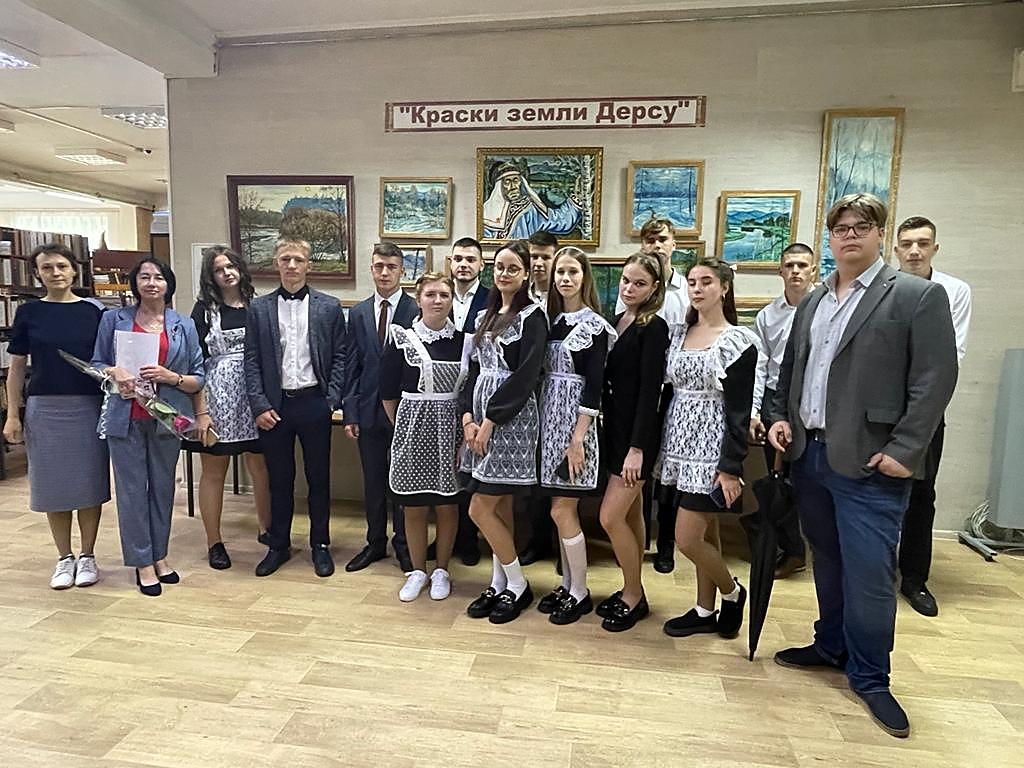    1 сентября 2022г., библиотекой - филиал №3 (с.Грушевое) была проведена акция «Дерево мира»,  посвященная Дню солидарности в борьбе с терроризмом.       Всем участникам акции было предложено написать на символических листочках – ладошках, свои рассуждения о том, почему  нужен мир  и чем опасен терроризм, и прикрепить листочки  к «Дереву мира», тем самым поддерживая и выражая солидарность пострадавшим от терактов.  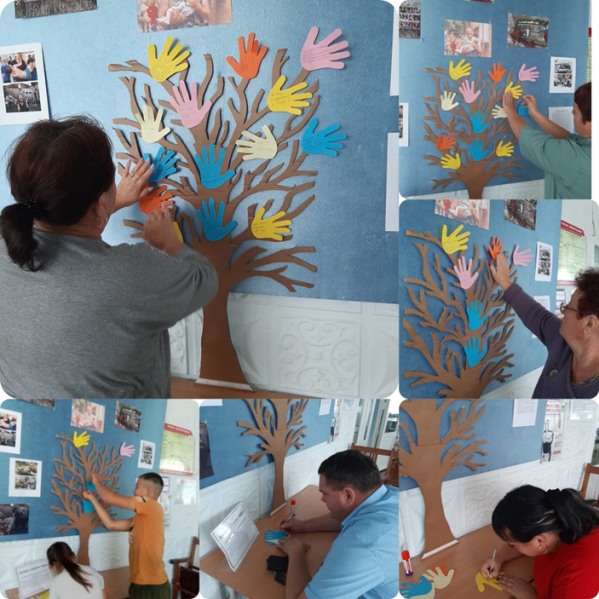 3 сентября заведующая библиотекой – филиал №3 (с.Грушевое) пригласил  Разговор шел о важности и значимости  проблемы терроризма, о причинах, истории и последствиях терроризма, а также о действиях, которые должен предпринимать гражданин в случае возникновения террористических угроз. В ходе беседы были раскрыты понятия таких слов как: «терроризм», «теракт» и причины, порождающие желание совершать террористические акты. Еще ребятам было предложено ответить на вопросы «Что делать при угрозе теракта?», «Если вас захватили в заложники?», «Если на улице стреляют?» и др. Судя по правильным ответам можно сделать вывод, что ребята в случае необходимости не растеряются в любой экстремальной ситуации.  В заключение встречи присутствующие почтили память погибших в Беслане.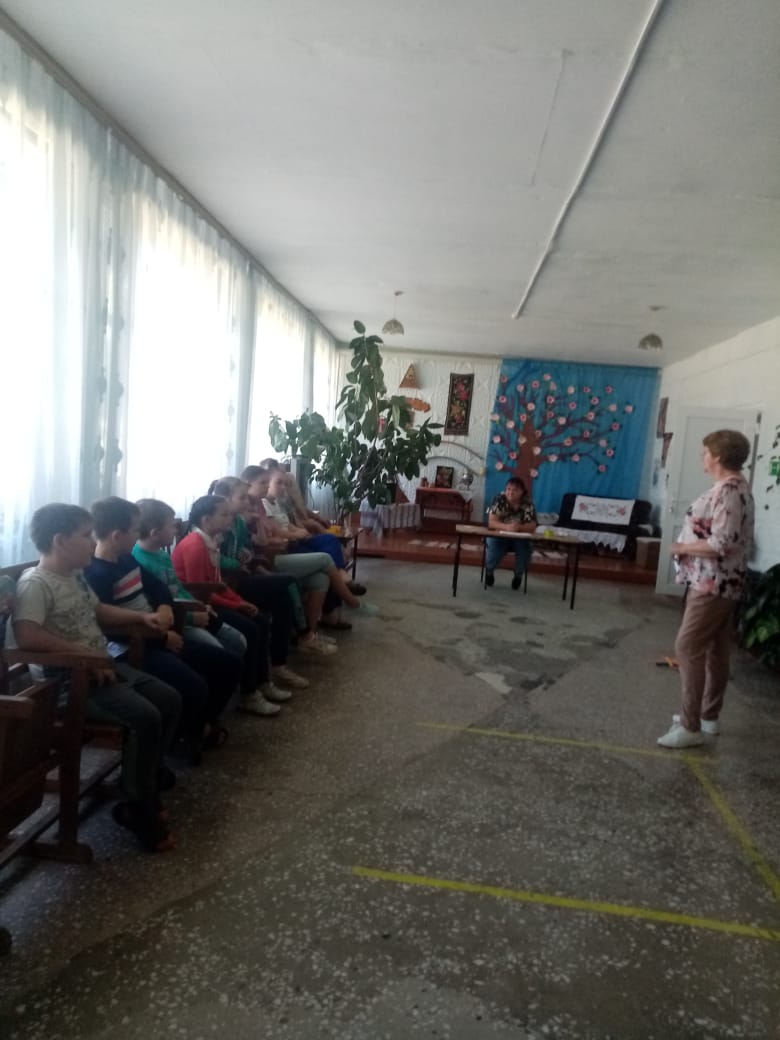    3 сентября – День окончания  Второй мировой войны. Именно на Дальнем Востоке  разгромом  милитаристской Японии  в августе 1945-го  был  ликвидирован последний очаг Второй мировой войны, восстановлен мир во всём мире.     3 сентября дальнереченцы имели возможность  посетить библиотечную площадку, организованную Центральной библиотекой  в рамках  Всероссийской акции «Дальневосточная Победа». Наши  горожане участвовали  в викторине  « Победный  сорок пятый. Советско-японская война», знакомились  с  книгами,  рассказывающими  о героических событиях  августа 1945 года.  Молодёжь с интересом слушала  рассказ  о штурме Хутоусского  укрепрайона – последнем сражении Второй мировой войны,  о подвиге красноармейца Леонтия Кравченко, чей  прах покоится на Мемориале Славы в бывшем гарнизоне Графский. На память уносили информационные буклеты «Последние залпы Второй Мировой».  Акция продолжилась в стенах Центра содействия семейному устройству патриотическим часом «Грозный август 1945…», после которого ребята  нарисовали рисунки,  посвящённые  этой  исторической  дате.                                                                                                                                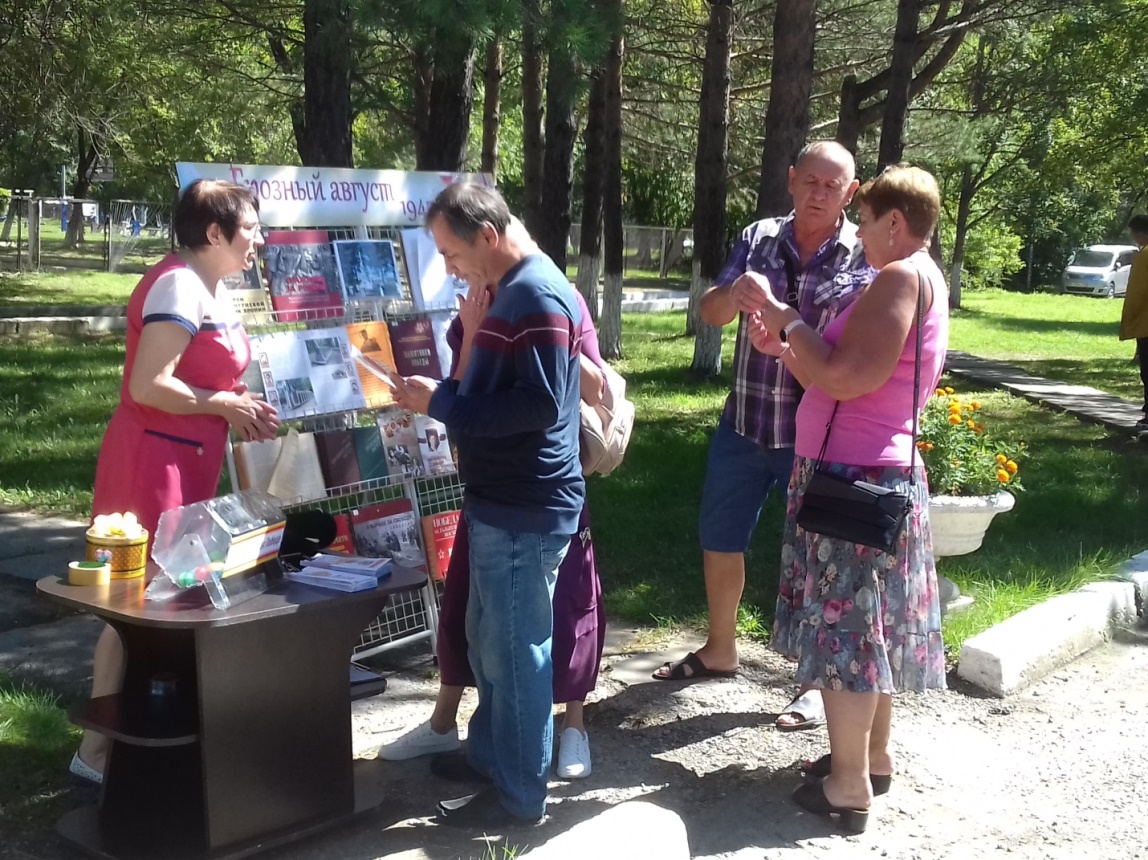 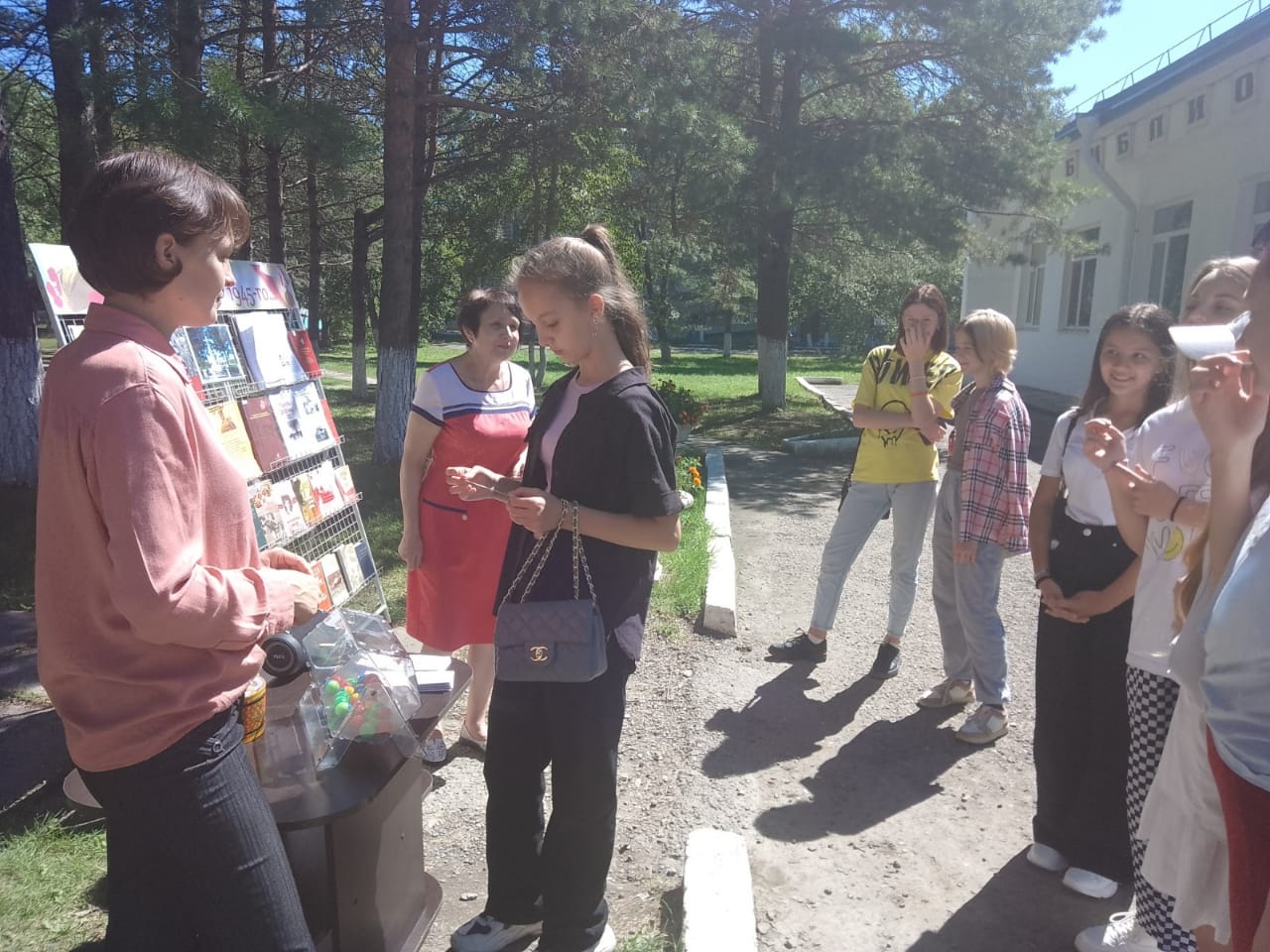 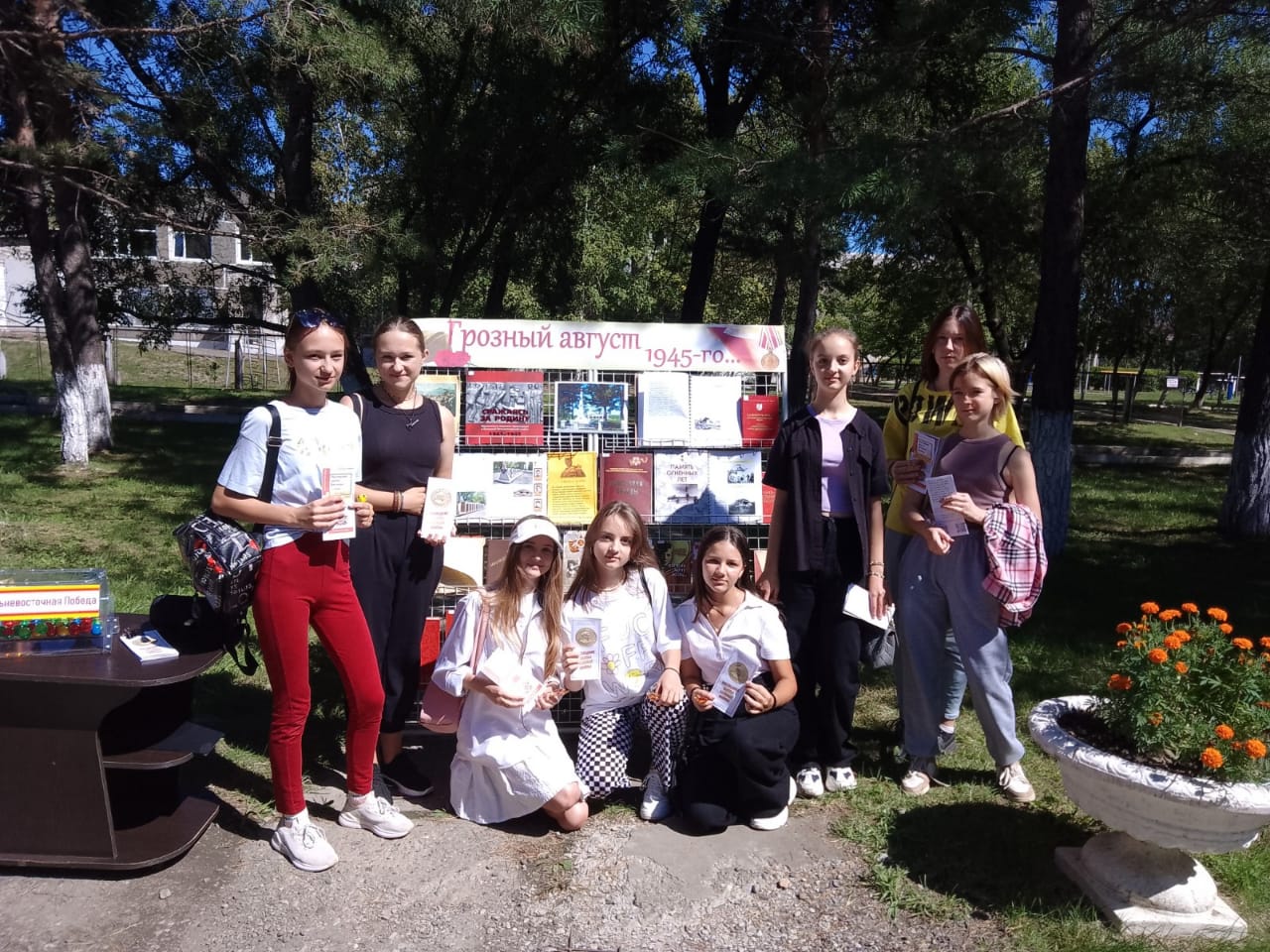 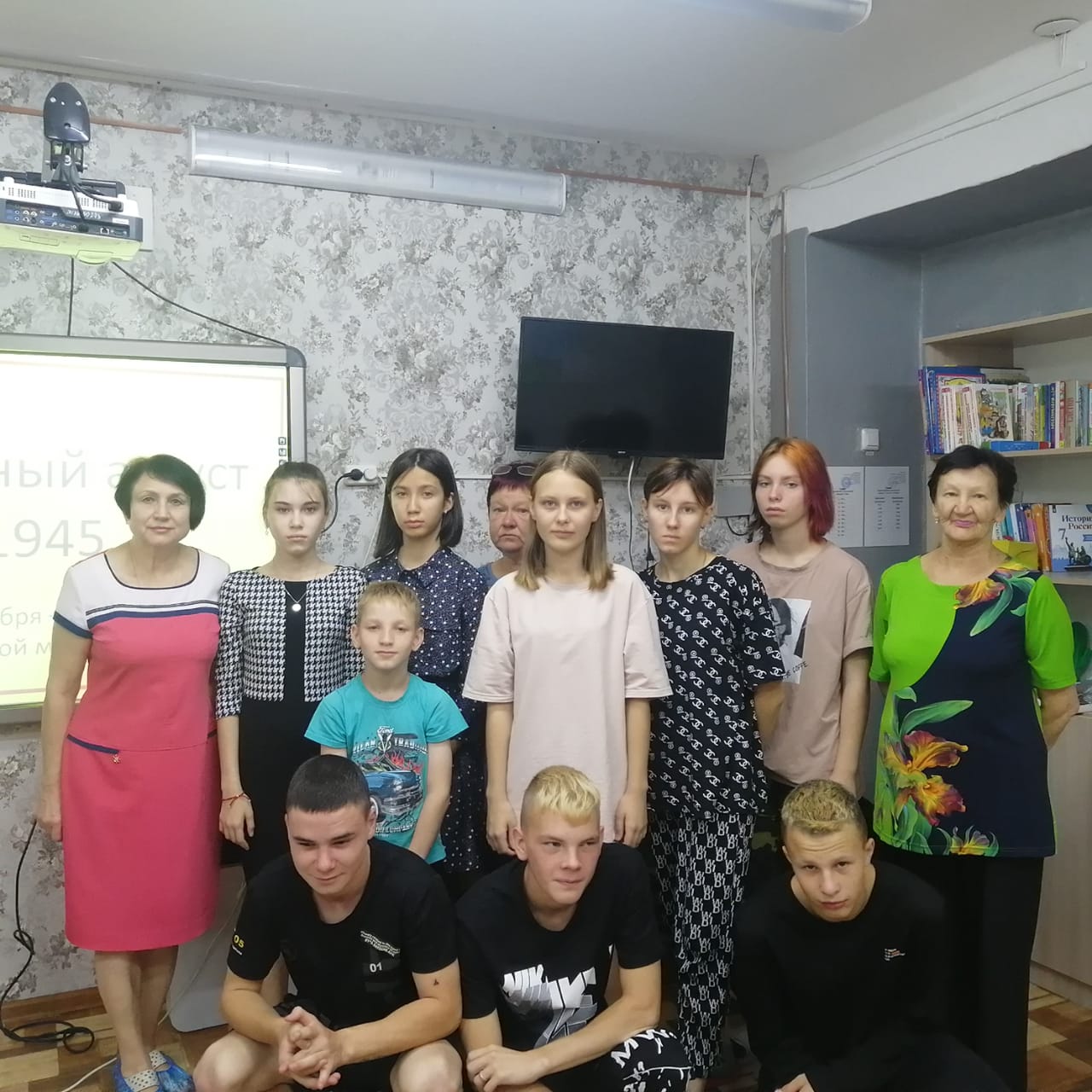 2 сентября в библиотеке – филиале №6, в рамках народного праздника «Дальневосточная Победа», посвящённого окончанию Второй мировой войны на Дальнем Востоке, для ребят из реабилитационного центра «Надежда» прошел урок памяти «Через книгу в историю края». К памятной дате сотрудники библиотеки подготовили книжную выставку «Дальневосточная Победа». Библиотекарь Тамара Алексеевна познакомила школьников с историко-документальными изданиями, представленными на выставке, которые повествуют о событиях тех лет, о людях которые выстояли и победили в самой жестокой войне в истории человечества. Большой интерес у ребят вызвал рассказ о штурме Хутоусского укрепрайона войсками 35-ой армии. Дети узнали о том, что наш город во время войны был прифронтовым и что Хутоусский укрепрайон находился рядом с Иманом (г. Дальнереченск).Книги с выставки «Дальневосточная Победа» пользовались спросом у читателей всех возрастов.                                                                     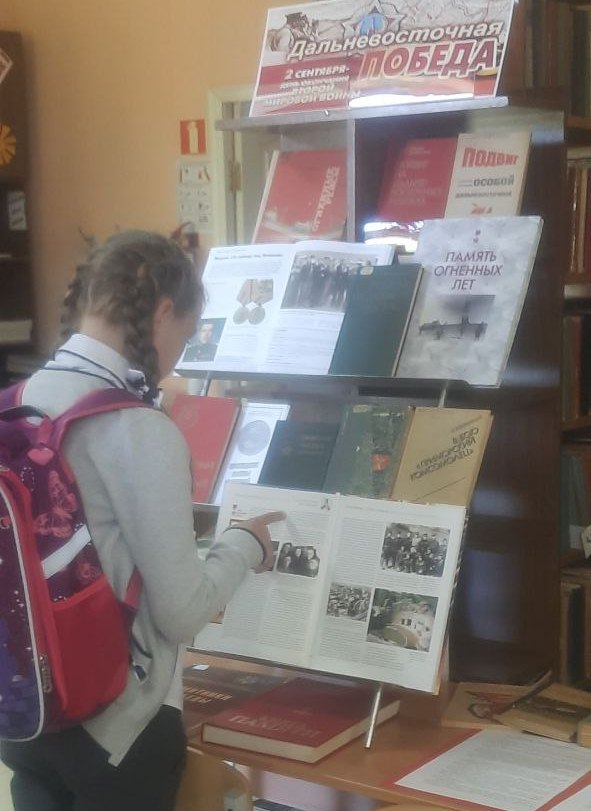 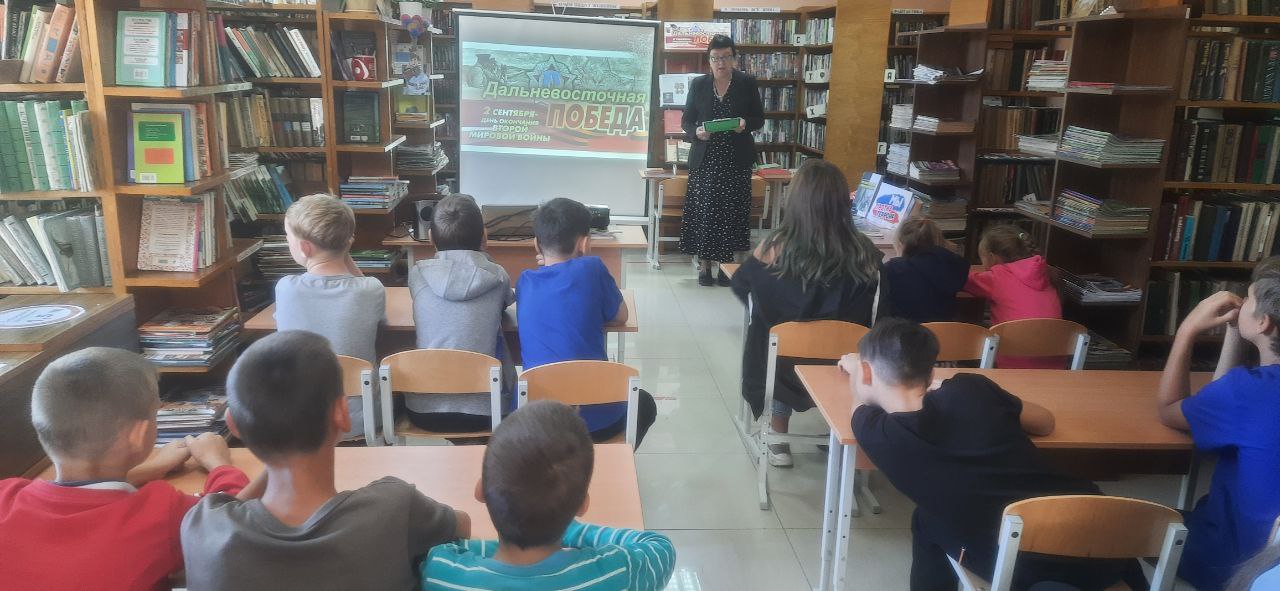 03 сентября библиотекой – филиалом №7  совместно с Лазовским клубом проведен митинг «Ваш подвиг жив , неповторим и вечен» к 77- ой годовщине  со дня окончания Второй Мировой войны на Дальнем Востоке. На митинге присутствовали учащиеся МБОУ «СОШ № 5» , жители села Лазо, ветераны труда и «дети войны». В ходе митинга почтили память ветеранов минутой молчания и возложили цветы, венки к памятнику воинам землякам погибшим в годы ВОВ.  На мероприятии присутствовало 351 человек.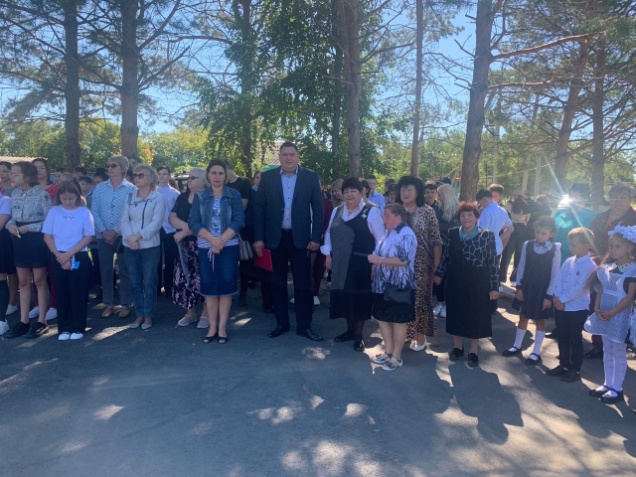 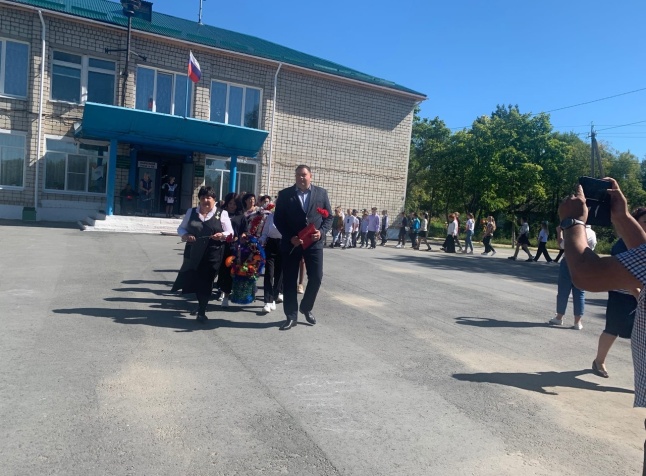 03 сентября на площади села Лазо проведена акция «Капля жизни» к Международному дню борьбы с терроризмом. В акции приняли учащиеся МБОУ «СОШ №5».  Участники акции, набирая ладошками воду из чаши, поливали цветы. Этим самым символизируя продолжение  жизни. В акции  приняли участия 102 человека. 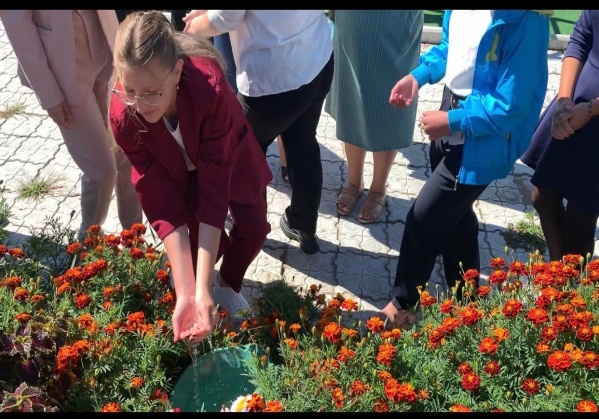 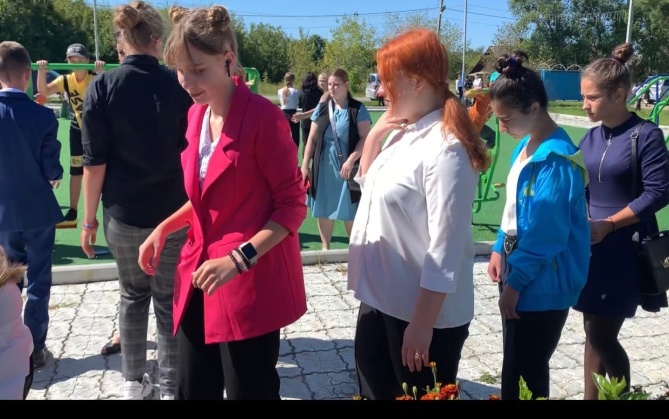 3 сентября, в библиотеке-филиале №6 (микрорайон ЛДК), ко Дню солидарности в борьбе с терроризмом провели информационно-просветительскую акцию «Терроризму – нет!». Участники акции узнали, что такое терроризм, историю его возникновения, убедились в необходимости постоянного выполнения мер предосторожности, уменьшающих вероятность стать жертвой террористов, научились правильно вести себя при угрозе и во время террористического акта. Ребятам были вручены памятки-буклеты «Нет террору». В заключении присутствующие почтили память всех погибших невинных жертв в террористических актах минутой молчания. В библиотеке оформлена постоянно действующая выставка «Мы против террора». Литература с этой выставки всегда актуальна и пользуется спросом.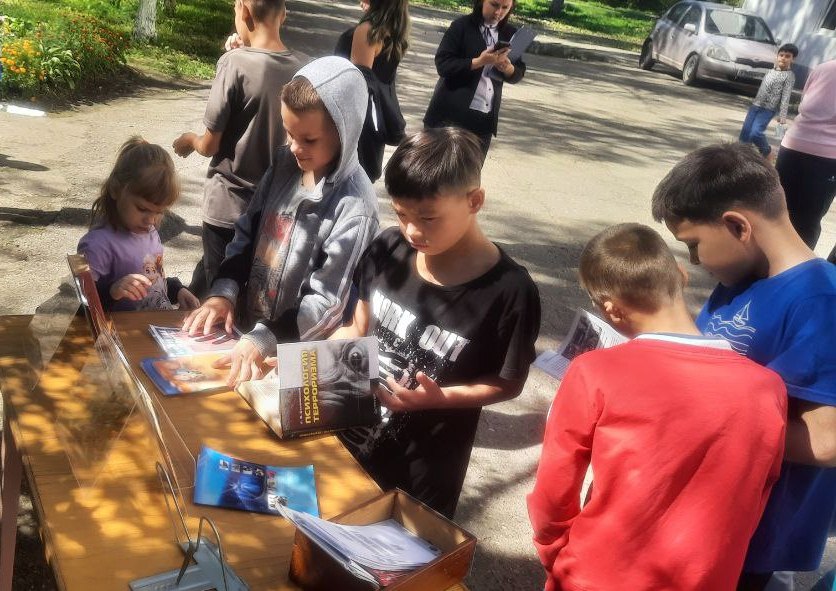 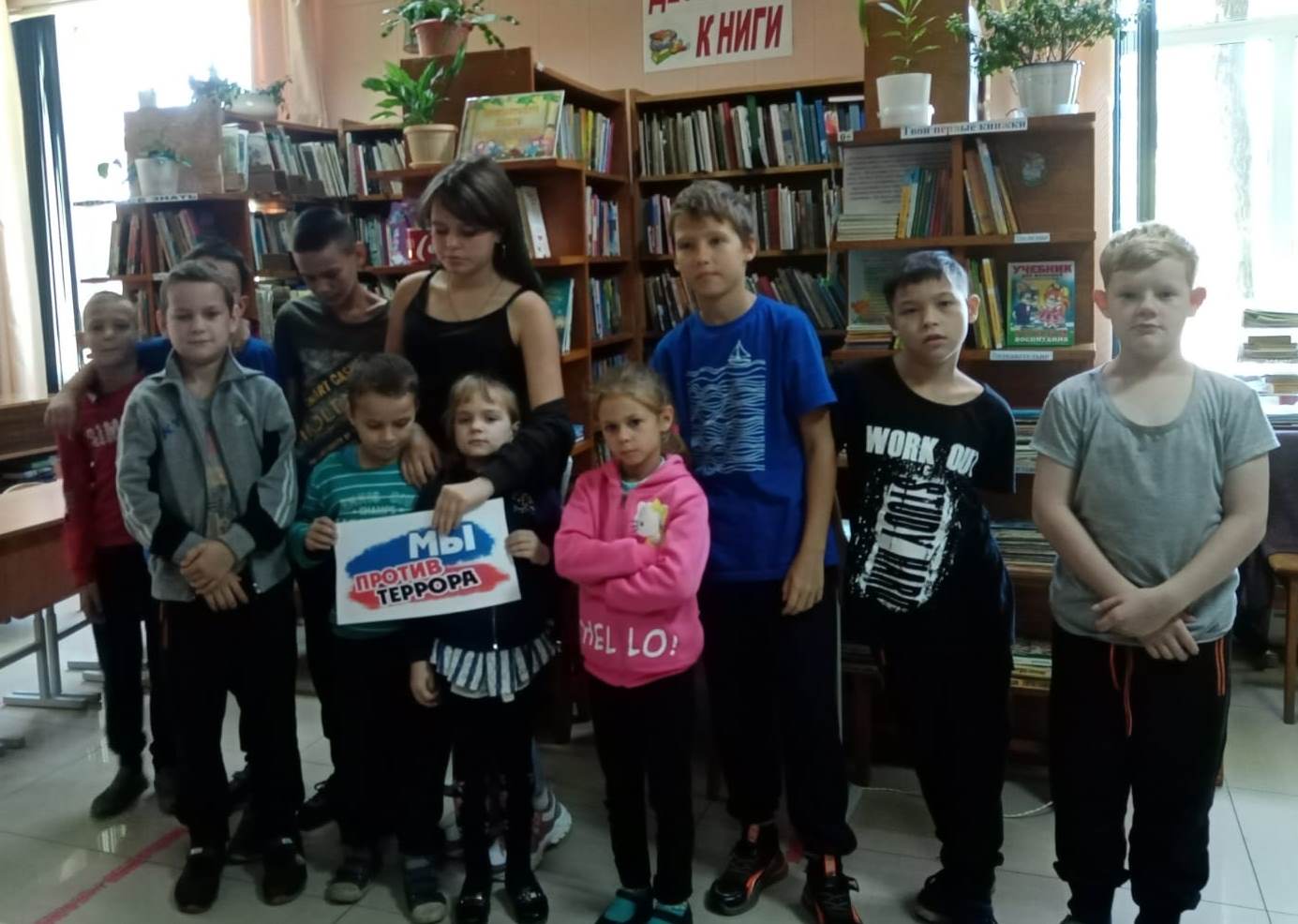 